Verify the following conditions by checking the relevant boxes (double click on the box).*The number of rows can be increased if insufficient.Note: Please fill out the form as the responsible author, sign it, scan it and upload it to the system along with your article.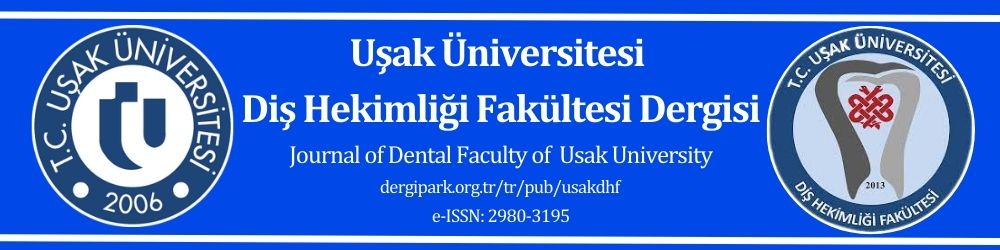 
Author Declaration FormTitle of Article: The article is original, it has not been published elsewhere with the same content before and has not been sent elsewhere for publication at the same time.The article is not based on research that violates ethical rules and is written in accordance with ethical rules.If it was produced entirely or partially from a graduate thesis or was presented at any symposium or congress, it is stated in the comments section at the end of the article.The article was written by the author(s) and does not violate the intellectual property rights of other individuals or institutions.Responsibilities for all ethical and usage violations that may arise regarding the content of the article belong to the author(s).All figures in the article were produced by the author(s), usage rights were purchased or cited as a source.Copyright and publishing rights of the author(s) are reserved. I agree that if the article is accepted for publication in the journal, it will be licensed under the Creative Commons Attribution 4.0 International (CC BY 4.0) license.The article was scanned with ……………………………… similarity program and the similarity rate was …….............%. The similarity report has been uploaded to the system.The ethics committee report was received and uploaded to the system.An ethics committee report is not required.INFORMATION ABOUT THE CORRESPONDING AUTHORINFORMATION ABOUT THE CORRESPONDING AUTHORINFORMATION ABOUT THE CORRESPONDING AUTHORINFORMATION ABOUT THE CORRESPONDING AUTHORINFORMATION ABOUT THE CORRESPONDING AUTHORAuthor's Title, Name and SurnameInstitution Addresse-mail
(Institution)DateSignature